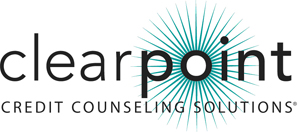 FOR MORE INFORMATION:Veronica De Silva | 877-877-1995 ext. 4518 |Veronica.DeSilva@ClearPointCCS.org Bruce McClary | 877-877-1995 ext. 2730 |Bruce.McClary@ClearPointCCS.org 1-877-877-1995 | www.ClearPointCCS.org 									__________________________ClearPoint Credit Counseling Solutions Receives Grant from Bank of America to Support Financial EducationFresno, CA (September 3, 2013) -- ClearPoint Credit Counseling Solutions has been awarded a $12,500 grant from the Bank of America Charitable Foundation to provide free financial education workshops in Fresno and Madera counties. Workshop topics include managing and improving credit, moving forward after foreclosure, and buying a home. “Thanks to the commitment and support of Bank of America, ClearPoint is able to expand our outreach and education in Central California. This funding is pivotal to reaching families in need of assistance to get their finances back on track after the recession,” said ClearPoint’s senior vice-president and chief education officer, Martha Lucey.“Financial wellness programs can help people maximize their earnings and tax credits while streamlining their spending, so they can make what they earn go farther for them. That is Bank of America supports leading local nonprofits such as ClearPoint Credit Counseling Solutions, so that everyone has access to important financial education and resources,” said Randy Dhindsa, Fresno-Central Valley market president, Bank of America.ClearPoint is a member of the National Foundation for Credit Counseling (NFCC), a system-wide accredited business with the Council on Better Business Bureaus, and a Housing and Urban Development (HUD)-approved housing counseling agency. Free appointments for credit, debt, budgeting and most housing related issues may be made by calling 877.877.1995.  For more about ClearPoint, visit www.ClearPointCCS.org and Know Your Money Blog.###